NAME: __________________________________Chapter 12.2.2 – The Cold War in AsiaDirections: Read “The Chinese Revolution” and “New Policies in Japan” on pp326-7. Address the following:
Lecture: The Korean War
Closure: Aftermath of Korean WarDirections: Read “Armistice Ends Fighting” and “Changes in Policy” on pp328-9. Address the following:1. Why did Mao Zedong and Chang Kai-Shek put their Civil War on hold during WWII? ____________________________________________________________________________________
2. Which side did the United States choose during the Chinese Civil War? Why?
____________________________________________________________________________________
____________________________________________________________________________________3. What events occurred in 1949 that convinced Americans they were losing the Cold War?
____________________________________________________________________________________
____________________________________________________________________________________
____________________________________________________________________________________

4. What role did Douglas MacArthur play in Japan after World War II?
____________________________________________________________________________________
____________________________________________________________________________________5. What role did Japan play in the developing US Cold War strategy.
____________________________________________________________________________________
____________________________________________________________________________________Stage I: ___________________
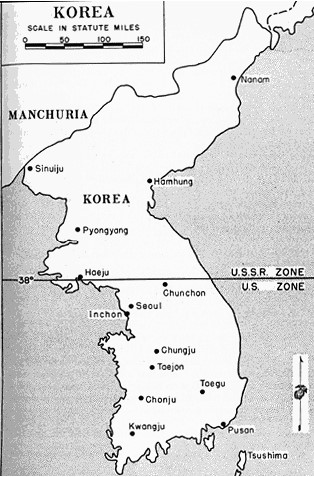 Stage II: ___________________
Stage III: __________________
Stage IV: __________________
Stage V: ___________________
Stage VI: __________________
1. What political changes back home in America helped bring about an end to the fighting in Korea?   ____________________________________________________________________________________
____________________________________________________________________________________
2. How did Eisenhower convince the Chinese to come to the negotiating table?
____________________________________________________________________________________
____________________________________________________________________________________3. In your own words, describe the resolution of the Korean War.
____________________________________________________________________________________
____________________________________________________________________________________
____________________________________________________________________________________

4. How did the US experience in Korea cause changes to the implementation of Containment?
____________________________________________________________________________________
____________________________________________________________________________________5. How did the US experience in Korea cause changes in the strategy of Containment?
____________________________________________________________________________________
____________________________________________________________________________________